Беседа в младшей группе на тему: « Безопасная дорога»Цели:- Воспитывать уважение к профессиям. Закреплять с детьми правила дорожного движения. Знать цвета светофора.- Развивать внимание, ориентировку на местности. Знать, что играть на проезжей части дороги нельзя.- Учить детей соблюдать правила дорожного движения.Ход : Ребята, у нас сегодня гости. К нам пришла Машенька.   Однажды Машенька попала на дорогу. Стоит и не знает что делать, а кругом едут машины. Видит, стоит дядя и машет палочкой. Она подошла к нему, поздоровалась и спросила его: - А кто вы и куда я попала?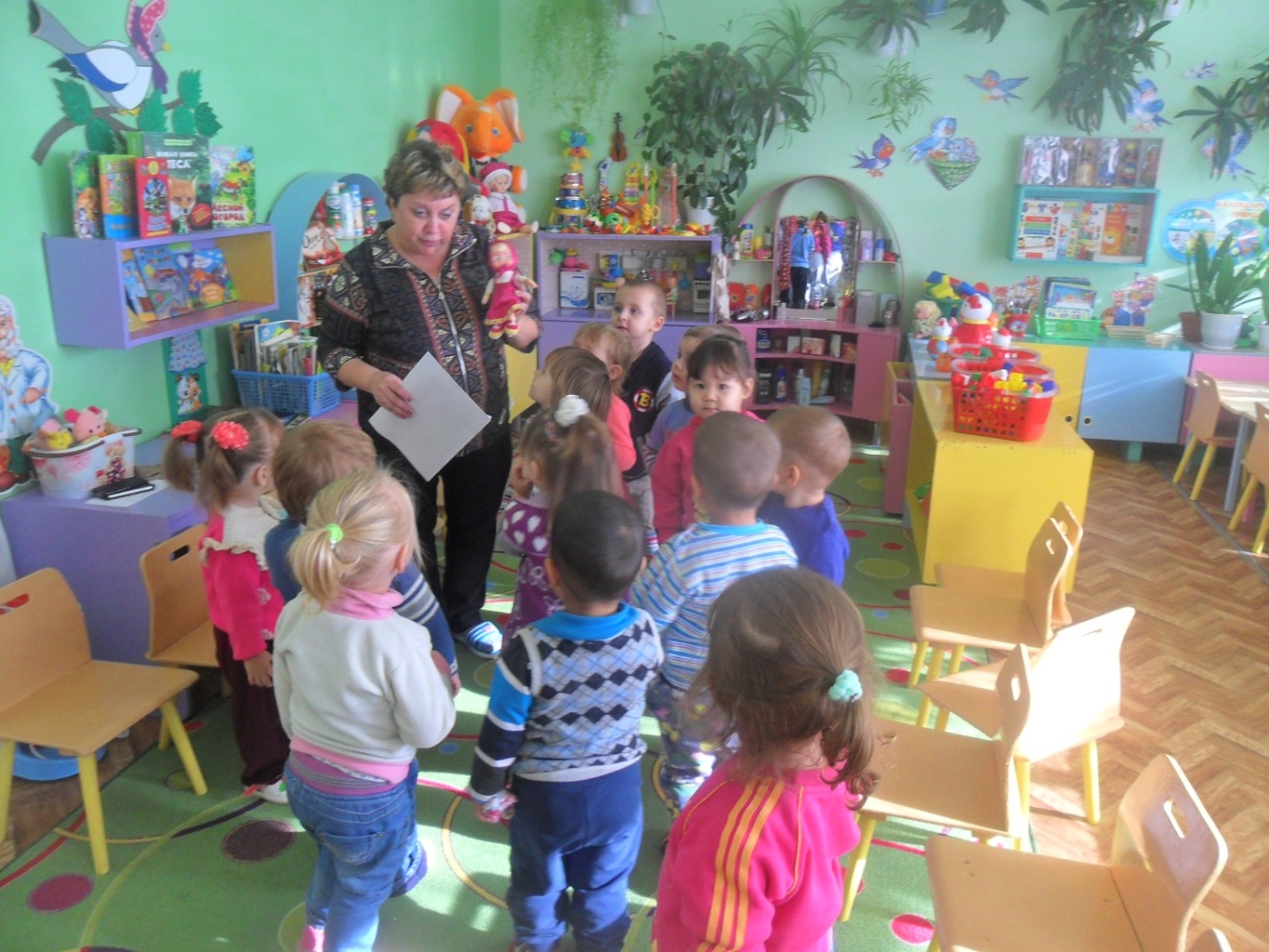 Дядя ей отвечает – Я полицейский, регулировщик. Находишься ты, на очень опасном месте, называется оно – дорога. Играть здесь нельзя, потому что здесь ездит много машин. И они могут сбить тебя. Я помогаю водителям машин и пешеходам ориентироваться на дороге. У меня есть помощник -палочка, она называется жезл. 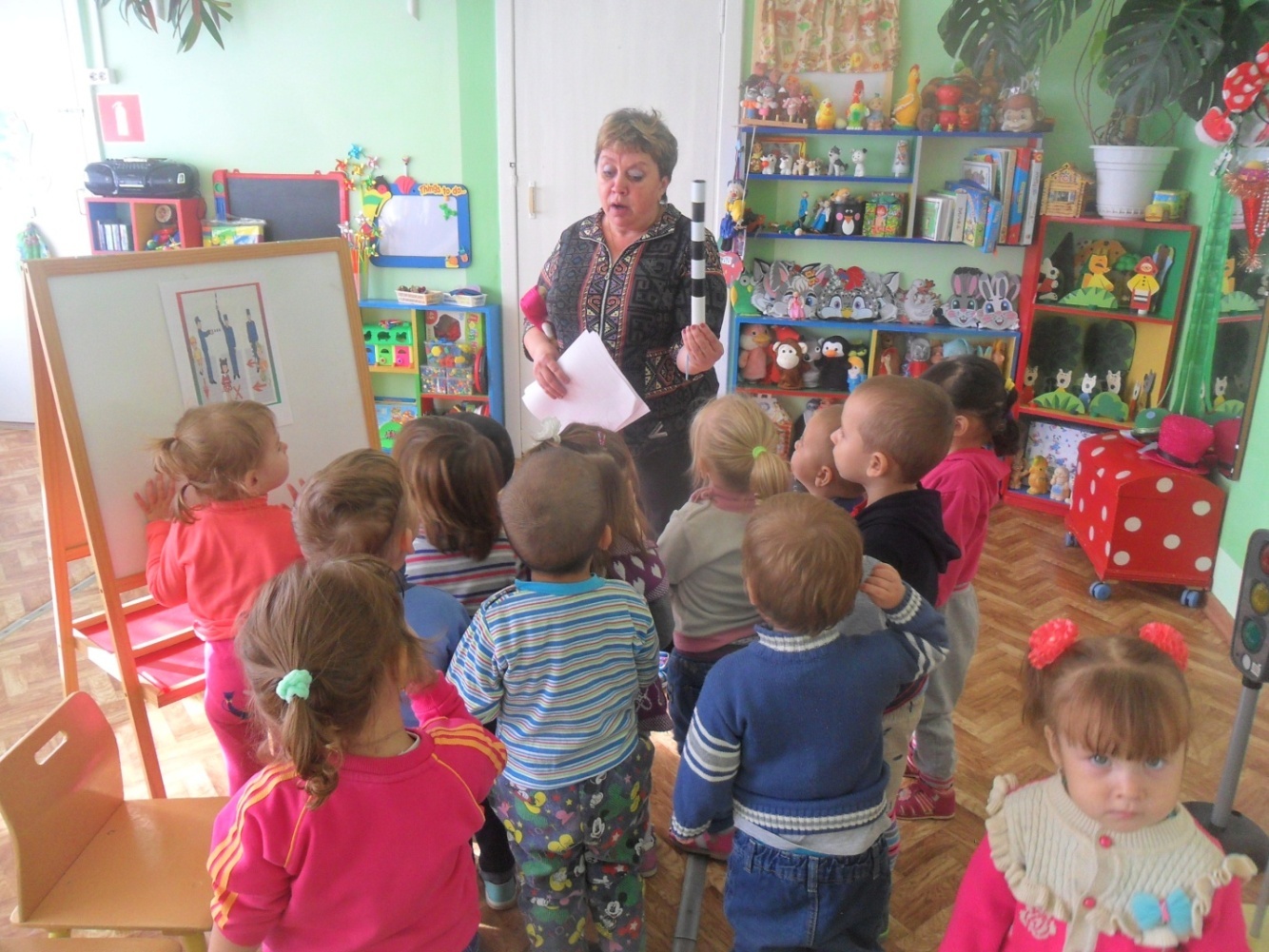 Я с помощью нее указываю направление, куда и кому сейчас можно ехать, а кому нужно стоять.- для пешеходов есть специальный переход. Он называется Зебра.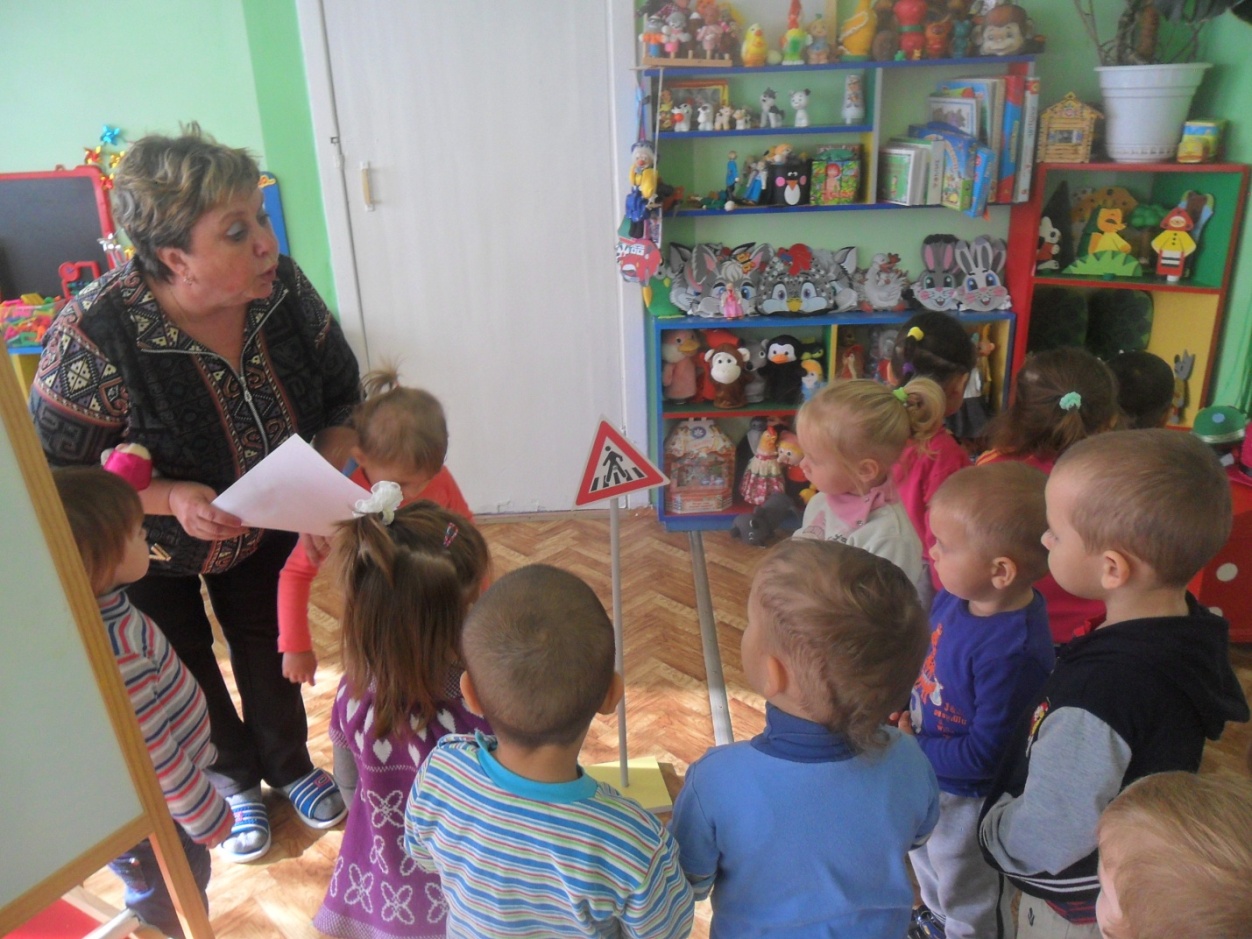 - светофор. У него есть 3 глаза. Красный, желтый и зеленый. Пешеходы знают, что на красный цвет нужно стоять, на желтый – приготовиться, а на зеленый можно переходить улицу.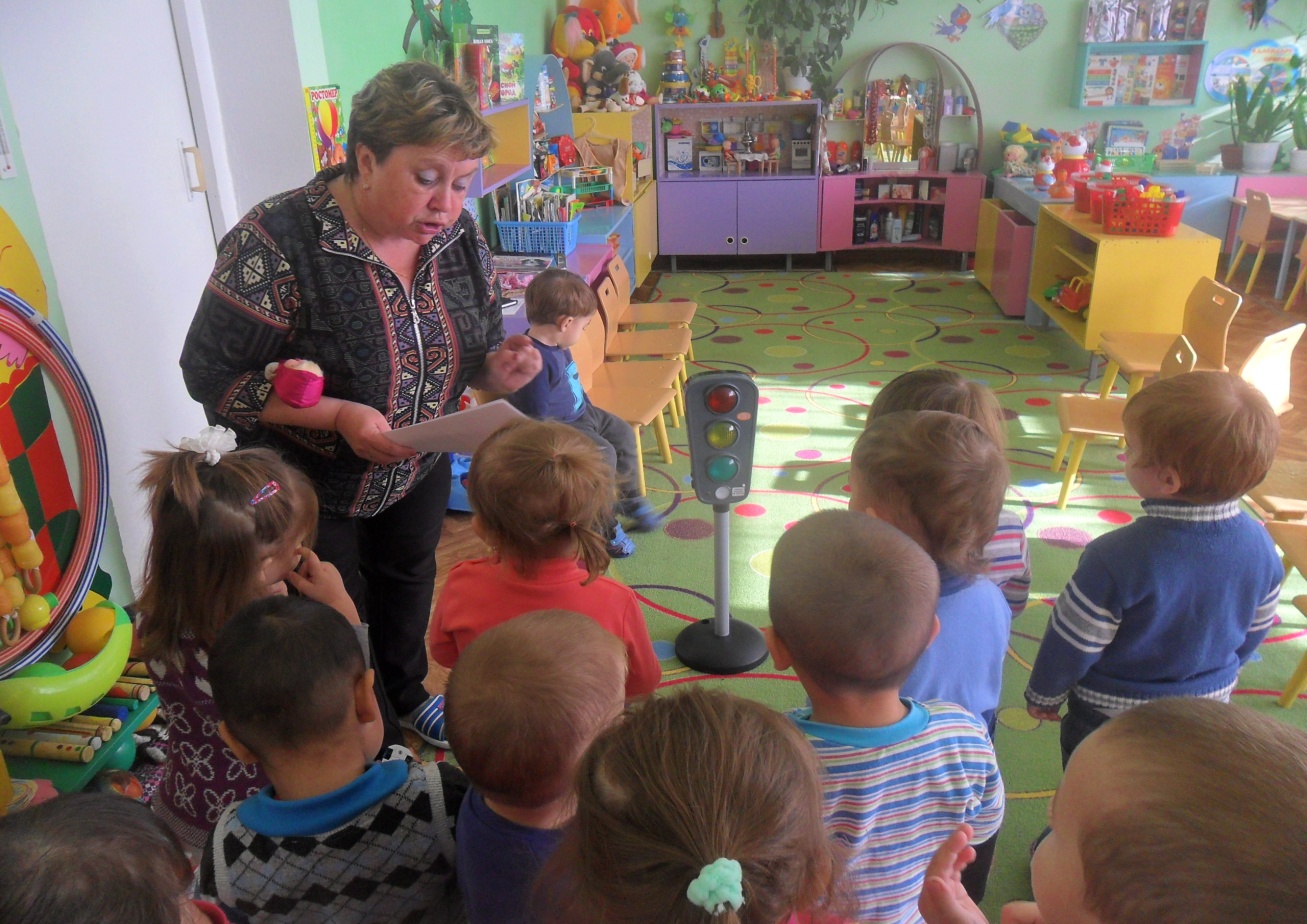 - все пешеходы должны ходить по тротуару, это специально отведенное безопасное место для них.- еще есть специальные знаки, которые тебе помогут ориентироваться (показ знака пешеходный переход, светофор, дети) .И это все называется правила дорожного движения. Их нужно соблюдать и тогда с тобой ничего плохого не случиться.Машенька очень обрадовалась, что ей помогли и все рассказали, поблагодарила полицейского и сказала:- Я узнала, что играть на дороге опасно для жизни. Я поняла, что переходить улицу надо по зебре и только на зеленый сигнал светофора. Теперь я знаю правила дорожного движения и буду примерным пешеходам и обязательно расскажу о них своим друзьям!Игра: « Безопасный переход через дорогу»1. Какие машины ездят по дороге? (Легковые и грузовые) .2. Как называется место, где ездят машины? (Дорога) .3. Как называется безопасная часть улицы, по которой ходят люди? (Тротуар) .4. Как называется человек, который управляет машиной? (Водитель, шофер) .5. Как называется человек, идущий по зебре. (Пешеход) .6. Какие цвета есть у светофора? (Красный, желтый, зеленый) .7. На какой цвет светофора можно переходить дорогу? (зеленый) .8. Где разрешается переходить дорогу? (По зебре) .9. Кто помогает регулировать движение на перекрестке? (Регулировщик) .10. Как называются правила, которые помогают пешеходам и водителям в безопасности движения? (Правила дорожного движения)Воспитатель:Правила дорожныеТы запомнить должен.И тогда они тебе быть полезны могут!